去る2月2日（日）ルビノ京都堀川において、令和元年度の総会が有りました。田坂会長の挨拶に始まり、2年ごとの役員改選に伴い、前川理事長が今期で退任され、新しい理事長に谷間良治氏が就任します。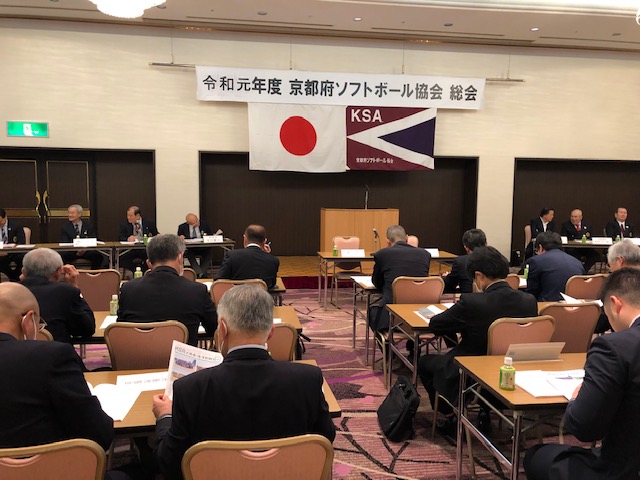 